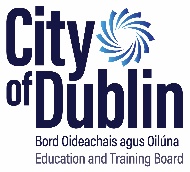 Purchase Order Report 2023 - Quarter 2Purchase Orders over €20,000 by QuarterPurchase Orders of €20,000 or above for City of Dublin Education and Training Board2nd Quarter 2023Please note:Purchase orders are inclusive of VAT where appropriate.Withholding Tax or Relevant Contracts Tax will be deducted from payments where appropriate and accordingly the payment amount may fall below €20,000.Although a purchase order may have been raised, it may not yet have been paid.  In these cases, a “N” will appear in the column to the right.  Where part payment has been made to a supplier a “P” will appear in the column to the right.  If full payment has been made, then Y (Yes) will appear in the column to the right.The report includes payments for goods and services.  It does not include reimbursements or Grant-in-Aid payment.Some purchase orders may be excluded if their publication would be precluded under disclosure of commercially sensitive information.PO NumberSupplierTotalDescriptionPaidPO789419Procon Management Services655,921.55Modular Accommodation YPO792115Procon Management Services637,908.57Modular AccommodationYPO793625Procon Management Services637,704.07Modular AccommodationYPO794519Abtran334,303.49Call Centre & Doc MgmtYPO792303Abtran235,645.00Call Centre & Doc MgmtYPO793937Micromail233,057.10Software LicensingYPO789613Abtran181,780.07Call Centre & Doc MgmtYPO789801Maxwell Mooney162,500.00RentYPO790276ETBI143,544.00ETBI ContributionYPO793738Dublin City Council130,000.00RentYPO795941Elliott Properties Limited108,587.35ConstructionYPO794573Lynch Roofing Services92,686.37ConstructionYPO793127Elliott Properties Ltd92,260.75ConstructionYPO796023The Rehab Group (NLN)81,200.00Learner SupportYPO789765Hibernia Services T/A Eir Evo68,161.75Managed Hosting ServicesYPO792099IPB Insurance60,477.43InsuranceYPO793940The McAvoy Group57,564.18Portacabin RentalYPO791934Dell Computer Corporation54,987.30IT EquipmentNPO792117The Rehab Group (NLN)52,130.64Learner SupportPPO792021Sord Data Systems Ltd50,577.60WIFI Upgrade NPO794227Abtran44,526.00Call Centre & Doc MgmtNPO791401On Site Solutions42,693.98Software SupportYPO793626Elliott Properties Limited42,604.28ConstructionYPO793932The McAvoy Group41,254.20Portacabin RentalYPO789972Lally Decorators39,744.39ConstructionNPO794128Admatic Ltd39,360.00AdvertisingYPO794607Dell Computer Corporation36,781.92IT EquipmentNPO796094Sord Data Systems Ltd34,271.49WIFI Upgrade NPO792755DDLETB33,070.16SecondmentYPO793747On Site Solutions32,715.60Software SupportYPO793462Dell Computer Corporation29,606.10IT EquipmentYPO789696The Rehab Group (NLN)28,975.00Learner SupportYPO795100PFH Technology Group27,367.50IT EquipmentYPO794854An Post (Letter Post Division)27,143.04PostageYPO793172Maxwell Mooney25,000.00RentPPO790666Na Piobairi Uilleann23,518.75TrainingYPO795942On Site Solutions22,999.46Software SupportYPO794653On Site Solutions22,673.51Software SupportYPO791391Office of Public Works (OPW)21,695.80WorksYPO794018Avita Communications20,837.49Telephone SystemNPO793114The Hire Lab20,295.00AdvertisingYPO794591Leonard & Shane McGill20,100.00ConstructionY4100011738Oiliuna Training Limited97,340.15TrainingP4100011865Klangley Investments (Cork)83,534.20TrainingN4500527066Engineering Machinery & Serv44,649.00Engineering EquipmentN4100011851Klangley Investments (Cork)42,338.46TrainingN4100011770Klangley Investments (Cork)38,691.96TrainingP4100011872Klangley Investments (Cork)36,563.44TrainingN4100011790Klangley Investments (Cork)36,243.24TrainingN4500526570Top Security24,600.00Security ServicesP